________________________________________________Краевое государственное бюджетное 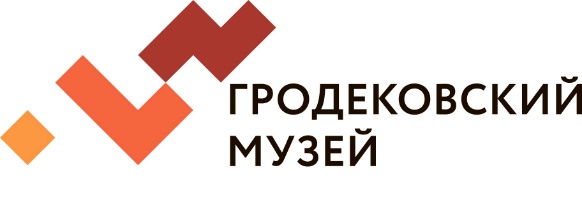 научное учреждение культуры«Хабаровский краевой музей имени Н.И. Гродекова»                                            680000, Хабаровск, Шевченко, 11(4212) 32-63-64; grodekov@mail.ru; hkm.ru__________________________________________________________________Министерство культуры Хабаровского края,Хабаровский краевой музей имени Н.И. Гродекова,Отделение Российского исторического общества в Хабаровскепри поддержке Правительства Хабаровского краяобъявляют о проведенииМежрегиональной научно-практической конференции c международным участием«X Гродековские чтения» (к 80-летию начала Великой Отечественной войны и 75-летию Токийского процесса над японскими военными преступниками)Время проведения: 20-21 апреля 2021 г.Научные направления работы конференции:Итоги и перспективы исследований природы Приамурья;Археология, этнология и культура народов Дальнего Востока России и дальневосточных стран;История российского Дальнего Востока: освоение и развитие (XVII-нач. ХХ вв.);Дальний Восток России в 1917-2019 гг.: история в осмыслении и интерпретации;Россия-АТР: развитие и взаимодействия в ХIХ-ХХI вв.;Система «музей-архив-библиотека-школа» как форма сохранения культурного наследия и фактор развития культуры;Секция молодых исследователей (старшие школьники и студенты);Тематические круглые столы.Сроки подачи заявок на участие в конференции – до 1 марта 2021 г. Срок предоставления текста доклада/статьи – до 1 апреля 2021 г.Просим высылать их по адресу: Россия, 680000, г. Хабаровск, ул. Шевченко, 11, Хабаровский краевой музей имени Н.И. Гродекова, с пометкой «Х Гродековские чтения» или на электронную почту hkmnauka@mail.ru.Контактное лицо: Белкин Юрий Вячеславович, учёный секретарь музея.Тел.: (4212) 30-67-01Факс: (4212) 32-63-64Требования к оформлению докладов/статей:• текст в формате Word любой версии, объемом не более 0,5 п.л. (включая иллюстрации), 14 шрифт Times New Roman через интервал 1,5;• в правом верхнем углу указываются фамилия(и) и инициалы автора(ов), адрес электронной почты (по желанию). Название статьи, краткая аннотация (до 1000 знаков) и ключевые слова (до 10 слов) приводятся на русском и английском языках. • рисунки в формате *.jpg , *.bmp или *.tif  присылаются ОТДЕЛЬНО от текста доклада/статьи.• ссылки внутритекстовые, оформляются в соответствии со списком литературы. Пример: [9. С.58], где 9 – номер источника в списке литературы, С. 58 – страница в тексте источника.• список литературы составляется в алфавитном порядке и нумеруется; при наличии разноязычных источников в первую очередь ставятся источники на русском языке, затем на английском и других языках. Библиографические описания должны быть составлены по следующим образцам:авторская монография:1. Ткачёва, Г.А. Дальневосточное общество в годы Великой Отечественной войны (1941—1945) / Г.А. Ткачёва. — Владивосток : Дальнаука, 2010. — 376 с.коллективная монография:2. История Чукотки. — М. : Мысль, 1989. — 492 с.статья в журнале, сборнике, материалах конференций:3. Галлямова Л.И. История Великой Отечественной войны: новые подходы к изучению // Великая Отечественная война: итоги и уроки: сб. науч. ст. — Владивосток : ИИАЭ ДВО РАН, 2010. — С. 3—11.архивные материалы:4. Российский государственный архив экономики (РГАЭ). Ф. 9527. Оп. 1. Д. 2419. Л. 1-7.интернет-ресурсы:5. Российская государственная библиотека [Электронный ресурс]/Режим доступа: http://www.rsl.ru (дата обращения: 27.09.2020)Оргкомитет конференции оставляет за собой право без объяснения причин отклонять заявки и доклады, которые не соответствуют тематике конференции и требованиям к оформлению статей. Мнение авторов может не совпадать с мнением оргкомитета конференции. После получения заявок и докладов при необходимости для участников конференции будут высланы официальные приглашения.По окончании конференции участники получат сертификаты.Материалы конференции будут изданы в 2021 г. Публикуемые в сборнике статьи будут включены в базу Российского индекса научного цитирования (РИНЦ). Заявка на участие в конференцииФамилия, имя, отчество___________________________________________________________________Научное направление конференции_________________________________________________________Форма участия (очно/заочно)______________________________________________________________Тема доклада/статьи_____________________________________________________________________Место работы___________________________________________________________________________Адрес места работы _____________________________________________________________________Должность______________________________________________________________________________Ученая степень (если есть)________________________________________________________________Контактный телефон, факс, электронный адрес ______________________________________________Бронирование гостиницы осуществляется самостоятельно 